Wisconsin Lions Camp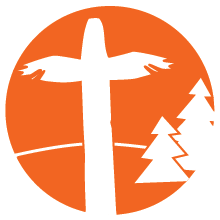 Selective Eater TableWe understand that not everyone will enjoy every meal we have at Camp.  The following items will be provided as alternatives to the meals we have in the dining hall. Camp is a nut free facility. Available at Each Meal:Sliced BreadBagels: Plain, Cheese, Cinnamon Raisin, and BlueberryButter patsCream CheeseWow Butter: Peanut butter substituteRegular Jelly: Grape, Strawberry, Mixed FruitSugar-free JellyCold Cereals: Crispy Rice, Corn Flakes, CheeriosOatmeal Packets: Maple & Brown Sugar, Cinnamon & Spice, Apples & Cinnamon, PlainFresh Fruit: Apples, Bananas, OrangesAvailable only at Breakfast (all items above plus those below):Cold Cereals: Happy Shapes, Bunch O Krunch, Apple Whirls, Cocoa MunchiesHard Boiled EggsHomemade GranolaYogurt